TARİH:…………………………….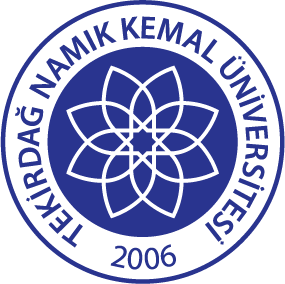 TNKÜAĞIZ VE DİŞ SAĞLIĞIUYGULAMA VE ARAŞTIRMA MERKEZİ HASTA GÖRÜŞ VE ÖNERİ DEĞERLENDİRME FORMUDoküman No:EYS-FRM-288TNKÜAĞIZ VE DİŞ SAĞLIĞIUYGULAMA VE ARAŞTIRMA MERKEZİ HASTA GÖRÜŞ VE ÖNERİ DEĞERLENDİRME FORMUHazırlama Tarihi:05.01.2022TNKÜAĞIZ VE DİŞ SAĞLIĞIUYGULAMA VE ARAŞTIRMA MERKEZİ HASTA GÖRÜŞ VE ÖNERİ DEĞERLENDİRME FORMURevizyon Tarihi:--TNKÜAĞIZ VE DİŞ SAĞLIĞIUYGULAMA VE ARAŞTIRMA MERKEZİ HASTA GÖRÜŞ VE ÖNERİ DEĞERLENDİRME FORMURevizyon No:0TNKÜAĞIZ VE DİŞ SAĞLIĞIUYGULAMA VE ARAŞTIRMA MERKEZİ HASTA GÖRÜŞ VE ÖNERİ DEĞERLENDİRME FORMUToplam Sayfa Sayısı:1GÖRÜŞÜN TÜRÜŞİKAYETÖNERİMEMNUNİYETGÖRÜŞ SAYISI…………………. AYI TOPLAM GÖRÜŞ SAYISI: …………………….…………………. AYI TOPLAM GÖRÜŞ SAYISI: …………………….…………………. AYI TOPLAM GÖRÜŞ SAYISI: …………………….…………………. AYI TOPLAM GÖRÜŞ SAYISI: …………………….HASTA HAKLARI BİRİMİ NOTLARI:HASTA HAKLARI BİRİMİ NOTLARI:HASTA HAKLARI BİRİMİ NOTLARI:HASTA HAKLARI BİRİMİ NOTLARI:Değerlendirici İmzaları…………………		……………………	………………… Hasta Hakları Birimi Sorumlusu              Kalite Birim Sorumlusu	Merkez MüdürüDeğerlendirici İmzaları…………………		……………………	………………… Hasta Hakları Birimi Sorumlusu              Kalite Birim Sorumlusu	Merkez MüdürüDeğerlendirici İmzaları…………………		……………………	………………… Hasta Hakları Birimi Sorumlusu              Kalite Birim Sorumlusu	Merkez MüdürüDeğerlendirici İmzaları…………………		……………………	………………… Hasta Hakları Birimi Sorumlusu              Kalite Birim Sorumlusu	Merkez Müdürü